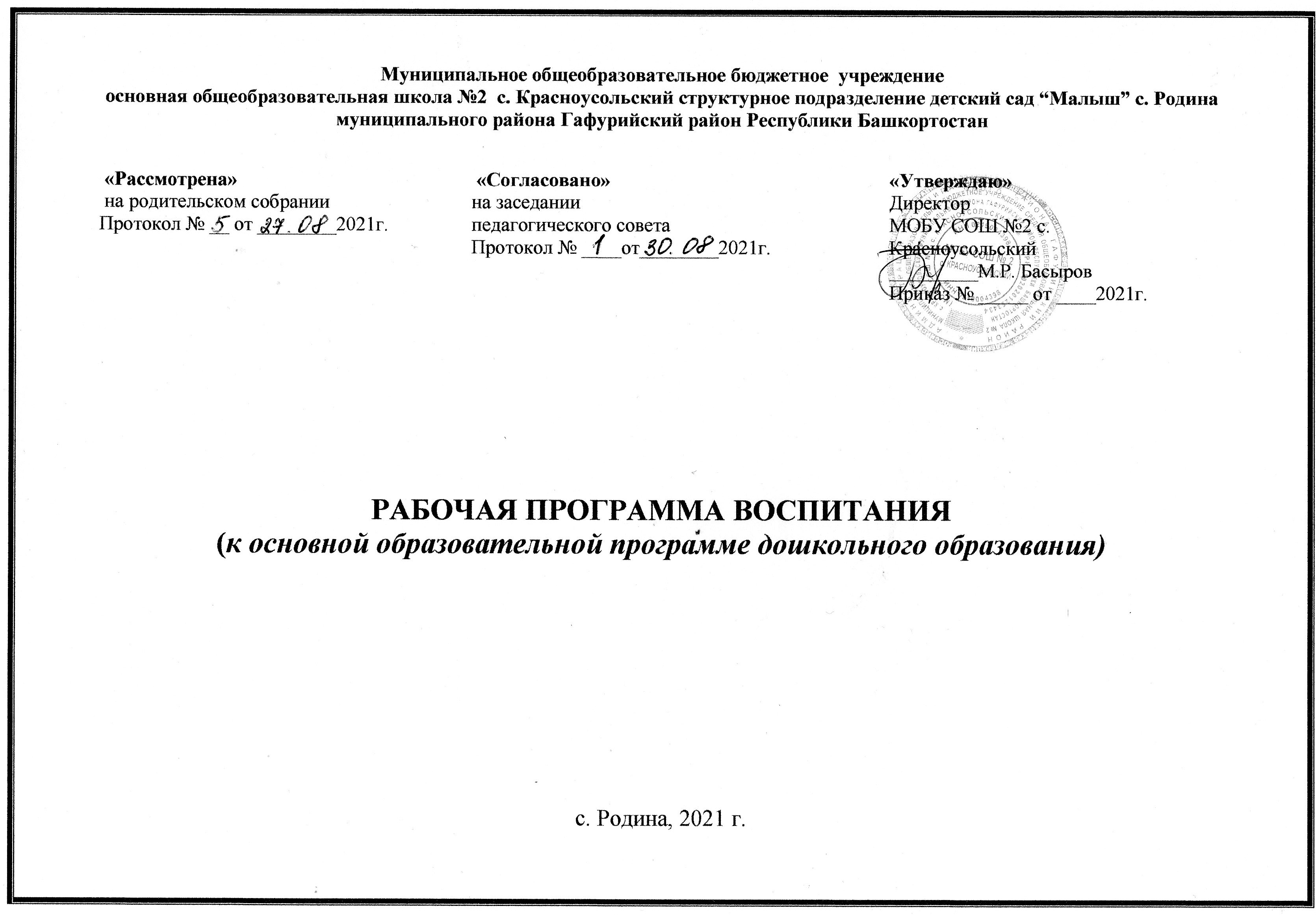 Содержание рабочей программы воспитанияЦелевой раздел1.1.Пояснительная запискаРабочая программа воспитания разработана с целью усиления воспитательной составляющей деятельности дошкольной образовательной организации, сохранения приоритета воспитательной работы в образовательном процессе детского сада. При осуществлении воспитательной составляющей Муниципальное общеобразовательное бюджетное  учреждениеосновная общеобразовательная школа №2  с. Красноусольский структурное подразделение детский сад “Малыш” с. Родина муниципального района Гафурийский район Республики Башкортостан (далее – ОУ) руководствуется задачами дошкольного образования, определенными в федеральном государственном образовательном стандарта дошкольного образования (далее – ФГОС ДО): объединения воспитания и обучения в целостный образовательный процесс на основе духовно-нравственных и социокультурных ценностей и принятых в обществе правил, и норм поведения в интересах человека, семьи, общества;создания благоприятных условий развития детей в соответствии с их возрастными и индивидуальными особенностями и склонностями, развития способностей и творческого потенциала каждого ребенка как субъекта отношений с самим собой, другими детьми, взрослыми и миром;формирования общей культуры личности детей, в том числе ценностей здорового образа жизни, развития их социальных, нравственных, эстетических, интеллектуальных, физических качеств, инициативности, самостоятельности и ответственности ребенка, формирования предпосылок учебной деятельности.Основываясь на определении понятия «воспитание», сформулированным в Федеральном законе от 29 декабря 2012 г. № 273–ФЗ «Об образовании в Российской Федерации»:«Воспитание – деятельность, направленная на развитие личности, создание условий для самоопределения и социализации обучающихся на основе социокультурных, духовно-нравственных ценностей и принятых в российском обществе правил и норм поведения в интересах человека, семьи, общества и государства, формирование у обучающихся чувства патриотизма, гражданственности, уважения к памяти защитников Отечества и подвигам Героев Отечества, закону и правопорядку, человеку труда и старшему поколению, взаимного уважения, бережного отношения к культурному наследию и традициям многонационального народа Российской Федерации, природе и окружающей среде»,ОУ определяет следующие приоритетные направления воспитательной работы:гражданско-патриотическое воспитание;духовно-нравственное развитие;трудовое воспитание;экологическое воспитание.При разработке Рабочей программы воспитания Детский сад руководствуется следующими нормативными правовыми актами:Конституция Российской Федерации (принята всенародным голосованием 12 декабря 1993 года с изменениями, одобренными в ходе общероссийского голосования 1 июля 2020 года);Указ Президента Российской Федерации от 7 мая 2018 г. № 204 «О национальных целях и стратегических задачах развития Российской Федерации на период до 2024 года»;Указ Президента Российской Федерации от 21 июля 2020 г. № 474 «О национальных целях развития Российской Федерации на период до 2030 года»;Федеральный Закон от 29 декабря .2012 г. № 273-ФЗ «Об образовании в Российской Федерации»;Федеральный закон от 31 июля 2020 г. № 304–ФЗ «О внесении изменений в Федеральный закон «Об образовании в Российской Федерации» по вопросам воспитания обучающихся»;распоряжение Правительства Российской Федерации от 29 мая 2015 г. № 996-р об утверждении Стратегии развития воспитания в Российской Федерации на период до 2025 года;распоряжение Правительства Российской Федерации от 12 ноября 2020 г. № 2945-р об утверждении Плана мероприятий по реализации в 2021–2025 годах Стратегии развития воспитания в Российской Федерации на период до 2025 года;приказ Министерства образования и науки Российской Федерации от 17 октября 2013 г. № 1155 «Об утверждении федерального государственного образовательного стандарта дошкольного образования» (зарегистрировано в Минюсте России 14 ноября 2013 г, регистрационный № 30384).При разработке рабочей программы воспитания учитываются ключевые идеи Концепции духовно-нравственного развития и воспитания личности гражданина России:воспитание и развитие личности гражданина России является общим делом;двойственная природа процесса социализации человека, многофакторность и сложность воспитания, развития личности и социально-профессионального самоопределения в сетевом мире;непрерывность и преемственность процесса воспитания и развития личности;направленность результатов воспитания и развития личности в будущее;воспитание человека в процессе деятельности;единство и целостность процесса воспитания и развития личности;центральная роль развития личности в процессе образования;контекстный характер процесса воспитания, единство ценностно-смыслового пространства воспитания и развития личности.При разработке Рабочей программы воспитания и реализации воспитательной составляющей образовательного процесса в Детском саду коллектив Детского сада учитывает основные компоненты воспитания:содержательный или знаниевый компонент предусматривает развитие кругозора ребенка и системы знаний об окружающем мире, основных закономерностях взаимодействия с социумом и миром природы (о культуре народа, его традициях, народном творчестве; о природе родного края и страны, и деятельности человека в природе; об истории страны, отраженной в названиях улиц, памятниках; о символике родного города и страны (герб, гимн, флаг), о правилах взаимодействия человека и социума и т.д.)эмоционально-побудительный компонент включает развитие эмоциональной сферы ребенка и воспитание эмоционально-положительного отношения к окружающему миру (любви и чувства привязанности к родной семье и дому; интереса к жизни родного города и страны; гордости за достижения своей страны; уважения к культуре и традициям народа, к историческому прошлому; восхищения народным творчеством; любви к родной природе, к родному языку; уважения к человеку-труженику и желания принимать посильное участие в труде)деятельностный компонент предусматривает отражение знаний и эмоционально-положительного отношения к окружающему миру в деятельности ребенка – игровой, трудовой, продуктивной, поисково-познавательной, проектной и других видах деятельности.Методической основой реализации воспитательного процесса являются образовательная программа дошкольного образования «От рождения до школы» / Под ред. Н. Е. Вераксы, Т. С. Комаровой, Э. М. Дорофеевой и парциальные программы Ф.Г Азнабаева, М.И. Фаизова, З.А. Агзамова «Академия детства» и И.А. Лыкова «Цветные ладушки».Цель и задачи реализации Рабочей программы воспитанияЦелью воспитания в ОУ является:- создание благоприятных условий для полноценного проживания воспитанником дошкольного детства, формирование основ базовой личности, всестороннее развитие психических и физических качеств в соответствии с возрастными и индивидуальными особенностями, подготовка к жизни в современном обществе, формирование предпосылок к учебной деятельности, обеспечение безопасности жизнедеятельности воспитанникасоздание условий для приобщения детей дошкольного возраста к истокам региональной культуры, ознакомления социально-экономическим, климатическим, национальным своеобразиям Республики Башкортостан.Цель сформулирована в соответствии с традиционными подходами к определению компонентов воспитания в отечественной дошкольной педагогике. Таким образом, она учитывает и традиции российской психолого-педагогической школы, и актуальные направления государственной политики в сфере образования, и запросы российского общества.Поставленная цель реализуется в решении ряда задач, которые созвучны и преемственны с задачами, сформулированными в целевом разделе основной образовательной программы дошкольного образования:забота о здоровье, эмоциональном благополучии и своевременном всестороннем развитии каждого воспитанника;создание в группах атмосферы гуманного и доброжелательного отношения ко всем воспитанникам, что позволяет растить их общительными, добрыми, любознательными, инициативными, стремящимися к самостоятельности и творчеству;максимальное использование разнообразных видов детской деятельности, их интеграция в целях повышения эффективности образовательной деятельности;творческая организация образовательной деятельности;вариативность использования образовательного материала, позволяющая развивать творчество в соответствии с интересами и наклонностями каждого воспитанника;уважительное отношение к результатам детского творчества;единство подходов к воспитанию детей в условиях Учреждения и семьи;соблюдение в работе Учреждения и начальной школы преемственности, исключающей умственные и физические перегрузки в содержании образования воспитанников, обеспечивающей отсутствие давления предметного обучения;приобщение воспитанников к культуре родного народа и культуре народов ближайшего национального окружения;ознакомление с природой родного края, формирование экологической культуры;создание благоприятных условий для воспитания толерантной личности – привития любви и уважения к людям другой национальности, к их культурным ценностям;ознакомление детей с особенностями жизни и быта народов, населяющих Республику Башкортостан, с праздниками, с событиями общественной жизни  республики, символикой РБ И РФ, памятниками архитектуры, декоративно-прикладным искусством.Задачи воспитания конкретизируются в зависимости от возраста детей и содержания основной образовательной программы в содержательном разделе Рабочей программы воспитания.Принципы и подходы к формированию рабочей программы воспитания ОУПедагогическая работа по воспитанию личности ребенка в детском саду строится на следующих принципах:принцип гуманистической направленности воспитания – поддержка сильных позитивных сторон личности ребенка как основы его личностного развития, недопустимость порицания личности ребенка при необходимости порицания его негативного поведения, признание ценности каждого ребенка; принцип культуросообразности– воспитание направлено на освоение культуры, ценностей общества, норм поведения, основывается на культуре и традициях России, включая культурные особенности региона;принцип субъектности – развитие и воспитание личности ребенка как субъекта собственной жизнедеятельности;принцип учета возрастных особенностей – содержание и методы воспитательной работы должны соответствовать возрастным особенностям ребенка; принцип учета индивидуальных особенностей – содержание воспитательной работы строится с учетом возможностей, индивидуального темпа развития, интересов детей;принцип единства требований семьи и дошкольной организации – поддерживает ведущую роль семьи в воспитании ребенка и необходимость согласования требований семьи и Детского сада к воспитанию;принцип воспитания в деятельности – предусматривает наличие результата воспитательных усилий не только в виде сформированной системы правил поведения в обществе и природе, но также осознания необходимости и принятия этих правил и отражения их в деятельности и поведении ребенка.  Эти принципы дополняются принципом развития ребенка через преодоление разумных затруднений, лежащим в основе реализации всей основной образовательной программы. Этот принцип базируется на концептуальной идее Л.С. Выготского о том, что «источником развития и становления личности ребенка является его собственная познавательная деятельность, направленная на преодоление посильных для него затруднений». Педагогическая технология «Ситуация», реализующая данный принцип в воспитательно-образовательном процессе ОУ, раскрыта в целевом разделе основной образовательной программы.Характеристики, значимые для разработки Рабочей программы воспитанияСовременная социокультурная ситуация развития детей характеризуется:1)  Для современного ребенка окружающий мир более открыт, границы его раздвигаются, дети знакомятся с большим количеством элементов окружающего мира, получают больше информации из самых разнообразных источников: интернет, телевидение значительное число игр и игрушек. Зачастую информация носит агрессивный характер.В Детском саду мы ставим заслон такой агрессивной информации, но в семье это происходит не всегда. Значит, мы имеем еще одно важное направление взаимодействия с семьями воспитанников.Кроме того, одним из важных направлений воспитательной работы становится безопасное сетевое поведение детей.2) Окружающий мир характеризуется также определенной культурной неустойчивостью, вызванной смешиванием культур, что сочетается с многоязычностью окружающей ребенка среды. Данная особенность социокультурной среды определяет, что главнейшей задачей ОУ является формирование у ребенка системы базовых ценностей. Возрастает роль и формируется первостепенное значение нравственной, моральной составляющей детского развития, позволяющей сформировать духовную основу его личности, создать у него нравственные образцы поведения.3)  Окружающая ребенка среда непрерывно изменяется и усложняется с технологической точки зрения. Нередко ребенок воспринимает технологические новшества быстрее и использует их эффективнее, чем взрослые. Это нарушает устоявшуюся традиционную схему передачи знаний и опыта от взрослых к детям. Нашей задачей является построение педагогики сотрудничества взрослых (педагогов, родителей) и детей в образовательном процессе, в том числе в воспитательной составляющей. 4) Агрессивность окружающей среды и ограниченность механизмов приспособляемости человеческого организма к быстро изменяющимся условиям, наличие многочисленных вредных для здоровья факторов негативно сказывается на состоянии здоровья детей – как физического, так и психического. В связи с этим возрастает роль инклюзивного образования, в реализации которого главный акцент делается на формирование у детей норм поведения, исключающих пренебрежительное отношение к детям с ограниченными возможностями здоровья. Кроме того, формирование у детей здорового образа жизни еще в дошкольном периоде развития становится не данью моде, но настоятельной необходимостью.Возрастные особенности детей, которые необходимо учитывать при организации воспитательной работы, указаны в целевом разделе основной образовательной программы. 1.2. Планируемые результаты освоения воспитанниками рабочей программы воспитания ОУПланируемые результаты воспитательной работы представлены по четырем приоритетным направлениям воспитания (духовно-нравственное развитие, гражданско-патриотическое воспитание, трудовое воспитание, экологическое воспитание) в содержательном, эмоционально-побудительном и деятельностном компонентах воспитания. II. Содержательный раздел2.1. Описание содержания воспитательного процесса по реализации рабочей программы воспитания ОУСодержание духовно-нравственного развития в разных возрастных группах (согласно программе «Академия детства» Азнабаева Ф.Г, Фаизова М.И.)2.2. Описание вариативных форм, способов, методов и средств реализации рабочей программы воспитания2.2.1. Содержание рабочей программы воспитания реализуется в разнообразных специфических видах детской деятельности: игровая (включая сюжетно-ролевые игры, игры с правилами, режиссерские и театрализованные игры и т. д.);коммуникативная (общение и взаимодействие со взрослыми и сверстниками);познавательно-исследовательская (действия с предметами, исследование объектов окружающего мира, экспериментирование, поиск необходимой информации  и т. д.),творческая (драматизация, рисование, лепка, пение, танцы и т. д.),физкультурно-оздоровительная (двигательная активность) (двигательные игры со словом, речевые зарядки, соревнования, обсуждения вокруг спортивной тематики и здорового образа жизни и т. д.). Вариативные формы, методы, приёмы и средства реализации воспитания выбираются педагогом самостоятельно, исходя из индивидуальных потребностей, возможностей и интересов детей. 2.2.2. В качестве основных форм организации образовательного процесса для решения воспитательных задач возможны: проведение занятий по всем направлением развития детей с глубокой интеграцией образовательных областей;совместная образовательная деятельность детей и взрослых различной направленности (коммуникативной, социально-нравственной, познавательно-исследовательской, творческой, физкультурно-оздоровительной), «оречевляемая» в контексте задач речевого развития. Среди форм совместной речевой деятельности взрослых и детей можно назвать:беседы, разгадывание и придумывание загадок, чтение художественной и познавательной литературы, рассказы педагога и детей,экскурсии.наблюдения, рассматривание и обсуждение репродукций картин, иллюстраций к детским книгам, фотоиллюстраций,коллекционирование,конкурсы и викторины,разгадывание кроссвордов,придумывание сказок,решение ситуативных задач,реализация проектов.самостоятельная деятельность детей (спонтанная и специально организованная) в предметно-пространственной среде детского сада и семьи, непосредственно направленная на развитие речевого ресурса или интегративно обеспеченная коммуникативно-речевым сопровождением.Особое место в рамках программы отводится активным формам совместной деятельности детей и педагогов:работа в паре;работа в микрогруппе;ресурсный круг.Позитивный опыт общения с воспитателем, родителями и сверстниками, ресурс успеха, получаемый каждым ребенком в совместной деятельности, создают условия для формирования адекватной самооценки, предотвращают возникновение эмоциональной отчужденности, проявляющейся в тревожности, негативизме и агрессии данные формы работы позволяют преодолеть опасную тенденцию интеллектуализации дошкольного образования, ведущего к подавлению творчества.Психолого-педагогические условия реализации программы воспитанияК психолого-педагогическим условиям, которые необходимо обеспечить для эффективной воспитательной работы, можно отнести следующие условия:осведомлённость педагогов о характерных особенностях развития детей дошкольного возраста;обеспечение эмоционального благополучия каждого ребёнка, безусловная любовь, эмоциональное принятие и поддержка в семье;постоянство требований родителей и педагога к ребёнку;уважение педагога к мнению детей;участие детей в «законотворческой» деятельности, обсуждении правил поведения, взаимодействия со сверстниками и взрослыми в различных ситуациях, установление определенных «общественных договоров», подразумевающих соблюдение прав каждого и уважение друг к другу. Установленные коллегиально правила визуализируются с помощью условных обозначений и выполняются всеми членами детско-педагогическо-родительского сообщества; отсутствие у взрослых завышенных ожиданий, связанных с прогнозируемыми достижениями ребёнка.реализация педагогом дифференцированных, индивидуализированных методов и приёмов образовательной деятельности;своевременное выявление проблем в физическом и психическом развитии детей и оказание систематической психолого-медико-педагогической помощи; педагогическое просвещение родителей и взаимодействие с ними в целях создания единой системы психологической поддержки и требований к ребёнку в семье и образовательной организации. Способы поддержки детской инициативы при решении воспитательных задачЦелью воспитательной работы является позитивная социализация ребёнка, содействие усвоению им многообразия социальных ролей, духовно-нравственному развитию, развитию способности к активному сотрудничеству и общению, самореализации и принятию ответственности за свои поступки, инициативности и социальной креативности, уважительного отношения к семье, Отечеству. Успешная социализация детей подготовительной к школе группы является залогом их успешной адаптации к новой для них школьной жизни, новому стилю взаимодействия детей с учителями в школе. Рассматриваем три аспекта поддержки детской инициативы: эффективная реализация развивающей предметно-пространственной среды, позиция воспитателей, разнообразные формы организации воспитательного процесса.2.3. Особенности взаимодействия педагогического коллектива с семьями воспитанников ОУМодель партнерского взаимодействия педагогического коллектива с семьями воспитанников, с указанием вариативных форм и методов сотрудничества представлена в подразделе 2.4. ООПДО ОУ.Описание особенностей взаимодействия педагогического коллектива с семьями воспитанников, с учетом специфики потребностей и инициатив семей воспитанников представлено в рабочих программах групп.III. Организационный раздел3.1. Описание обеспеченности методическими материалами и средствами воспитания по реализации рабочей программы воспитания ОУ3.2. Распорядок воспитательного процесса по реализации рабочей программы воспитания ОУМодель организации воспитательно-образовательного процесса в соответствии с возрастными категориями воспитанников представлена в подразделе 3.7. ООПДО ОУ.Календарный план воспитательной работы При разработке календарного плана учитывается, что воспитательная работа не имеет четко установленных временных рамок – она осуществляется педагогами ежедневно, ежечасно, ежеминутно, в любых формах организации образовательного процесса.Поэтому в календарном плане учитываются только значимые для детского сада события, в которых принимают участие все участники образовательных отношений – дети, родители, педагоги. 3.3. Описание особенностей традиционных событий, праздников, мероприятий по реализации рабочей программы воспитания ОУВоспитательная работа не имеет четко установленных временных рамок – она осуществляется педагогами ежедневно, ежечасно, ежеминутно, в любых формах организации образовательного процесса. Поэтому в организационном разделе рабочей программы воспитания мы приводим модели образовательного процесса на каждый день (с привязкой к режиму дня), на неделю (с привязкой к расписанию занятий) и на год (с указанием комплексно-тематического планирования).Кроме того, мы используем организационную модель реализации воспитательного процесса в соответствии с парциальной программой «Воспитание на социокультурном опыте» И.А. Кузьмина.Описание особенностей традиционных событий, праздников, мероприятий, направленных на решение воспитательных задач, с учетом особых подходов к организации жизнедеятельности каждой возрастной группы, предусмотренных ООПДО ОУ.3.4. Описание особенностей организационных условий реализации рабочей программы воспитания ДОУ для детей с ОВЗ и/ или с инвалидностьюДля каждого ребенка с ОВЗ и/ или инвалидностью, а также испытывающего трудности в освоении ООПДО ДОУ, развитии и социальной адаптации, посещающего группу общеразвивающей направленности, разрабатывается адаптированная образовательная программа с учетом особенностей его психофизического развития, особых образовательных потребностей и индивидуальных возможностей.Разделы программыСТРаницы1. Целевой раздел31.1. Пояснительная записка31.2. Планируемые результаты освоения воспитанниками рабочей программы воспитания ОУ8II. Содержательный раздел152.1.Описание содержания воспитательного процесса по реализации рабочей программы воспитания ОУ152.2. Описание вариативных форм, способов, методов и средств реализации рабочей программы воспитания ОУ 222.3. Особенности взаимодействия педагогического коллектива с семьями воспитанников ОУ26III. Организационный раздел263.1. Описание обеспеченности методическими материалами и средствами воспитания по реализации рабочей программы воспитания ОУ263.2. Распорядок воспитательного процесса по реализации рабочей программы воспитания ОУ283.3. Описание особенностей традиционных событий, праздников, мероприятий по реализации рабочей программы воспитания ОУ 333.4. Описание особенностей организационных условий реализации рабочей программы воспитания ОУ для детей с ОВЗ и/ или инвалидностью33Приоритетные направления воспитанияСодержательный (знаниевый) компонент воспитанияЭмоционально-побудительный компонент воспитанияДеятельностный компонент воспитанияДуховно-нравственное развитиеИмеет представление о нормах поведения в обществеимеет первичные представления о нравственных ценностях в отношении общества, сверстников, взрослых, предметного мира и себя в этом мире;имеет представления об этических нормах взаимоотношений между людьми разных этносов, носителями разных убеждений, представителями различных культур.Обладает установкой положительного отношения к миру, к разным видам труда, другим людям и самому себе, обладает чувством собственного достоинства выражает познавательный интерес к отношениям, поведению людей, стремление их осмысливать, оценивать в соответствии с усвоенными нравственными нормами и ценностями.Активно взаимодействует со сверстниками и взрослыми, участвует в совместных играх;принимает участие в «законотворческой» деятельности, обсуждении и установлении правил поведения в различных ситуациях с учетом общих интересов, а затем осознанно придерживается коллегиально установленных правил;способен договариваться, учитывать интересы и чувства других, сопереживать неудачам и радоваться успехам других, адекватно проявляет свои чувства, в том числе чувство веры в себя, старается разрешать конфликты;выслушивает замечание и адекватно реагирует на него (эмоционально, вербально);выражает и отстаивает свою позицию, а также способен принять позицию другого человека (сверстника, взрослого), подкрепленную аргументами; стремится выявить несправедливость и встать на защиту несправедливо обиженного;имеет свое мнение, может его обосновать, отстаивать культурным способом;использует принятые в обществе правила коммуникации (спокойно сидеть, слушать, дать возможность высказаться);осознанно принимает решения и несет за них ответственность;способен принять последствия собственного выбора, адекватно относится к своим ошибкам; способен управлять своим поведением, планировать свои действия;старается не нарушать правила поведения, испытывает чувство неловкости, стыда в ситуациях, где его поведение неблаговидно;проявляет поведение, которое в основном определяется представлениями о хороших и плохих поступках; не применяет физического насилия и вербальной агрессии в общении с другими людьми;способен управляться со своим гневом и справляться с накопившимся стрессом с помощью двигательной активности;способен адекватно реагировать на отказ и справляться с ситуацией игнорирования;помогает менее защищенным и слабым сверстникам отстаивать их права и достоинство.Гражданско-патриотическое воспитаниеИмеет представления о семейных ценностях, семейных традициях, бережное отношение к ним;имеет первичные представления о гражданских ценностях, ценностях истории, основанных на национальных традициях, связи поколений, уважении к героям России;имеет представление о символах государства: Флаг и Герб Российской Федерации и Республики Башкортостан, символику своего района и села;имеет начальные представления о правах и обязанностях человека, гражданина, семьянина, товарища;имеет первичные представления о многонациональных народах России и своей республики, об этнокультурных традициях, фольклоре народов России и Республики Башкортостан;спокойно реагирует на непривычное поведение других людей, стремится обсудить его с взрослыми.Проявляет познавательный интерес к важнейшим событиям истории России и ее народов, к героям России;проявляет интерес к государственным праздникам и желания участвовать в праздниках и их организации 
в ОУ;проявляет нравственные чувства, эмоционально-ценностное отношение к окружающим людям, предметному миру, к себе;испытывает чувства гордости, удовлетворенности, стыда от своих поступков, действий и поведения;понимает, осознает, что все люди имеют равные права.Проявляет нравственные чувства, эмоционально-ценностное отношение к семье;проявляет уважительное отношение к родителям, к старшим, заботливое отношение к младшим; проявляет высшие нравственные чувства: патриотизм, уважение к правам человека;проявляет уважение к защитникам Родины;демонстрирует способность выразить себя в игровой и других видах деятельности и поведении в соответствии с нравственными ценностями;самостоятельно применяет усвоенные правила, владеет нормами, конструктивными способами взаимодействия с взрослыми и сверстниками (умение договариваться, взаимодействовать в игровых отношениях в рамках игровых правил и т.д.);преобразует полученные знания и способы деятельности, изменяет поведение и стиль общения со взрослыми и сверстниками в зависимости от ситуации;способен к творческому поведению в новых ситуациях в соответствии с принятой системой ценностей;доброжелателен, умеет слушать и слышать собеседника, обосновывать свое мнение;экспериментирует в сфере установления отношений, определения позиции в собственном поведении;способен самостоятельно действовать, в случае затруднений обращаться за помощью;осознает преимущества совместного поиска выхода из сложившейся проблемной ситуации или принятия решений.Формирование основ социокультурных ценностей и информационной культурыЗнает нормы и правила поведения в общественных местах в соответствии с их спецификой (детский сад, транспорт, поликлиника, магазин, музей, театр и пр.);имеет первичные представления о социокультурных ценностях, основанных на знаниях национальных традиций и обычаев, на уважении к произведениям культуры и искусства;проявляет потребности к реализации эстетических ценностей в пространстве образовательной организации.Демонстрирует интерес к поиску и открытию информации;проявляет интерес, любознательность к различным видам творческой деятельности;эмоционально отзывается на красоту окружающего мира, произведения народного и профессионального искусства;понимает прагматическое назначение цифровой среды и ее рациональные возможности в получении и передаче информации, создании общественно полезных продуктов и т.д.Выполняет нормы и правила поведения в общественных местах в соответствии с их спецификой (детский сад, транспорт, поликлиника, магазин, музей, театр и пр.);владеет основами управления своим поведением и эмоциями в обществе, способен сдерживать негативные импульсы и состояния;проявляет инициативу в реализации собственных замыслов;инициативен в получении новой информации и практического опыта, мотивируя ее потребностью в саморазвитии и желанием помогать другим людям, взаимодействовать с ними в решении посильных, но серьезных общественных задач;умеет донести свою мысль с использованием разных средств общения до собеседника на основе особенностей его личности (возрастных, психологических, физических);способен выразить себя в доступных видах деятельности в соответствии с социокультурными ценностями;использует простые средства сетевого взаимодействия для установления общественно полезных и продуктивных контактов с другими людьми;осознанно выполняет правила здоровьесбережения и техники безопасности при использования разных средств сетевой среды и виртуальных ресурсовВоспитание экологического сознанияИмеет представление о закономерностях роста и развития живых систем, в том числе человека и его отношений;первичные представления об экологических ценностях, основанных на заботе о живой и неживой природе, родном крае, бережном отношении к собственному здоровью;имеет начальные знания о традициях нравственно-этическом отношении к природе в культуре России и Республики Башкортостан, нормах экологической этикиПроявляет ярко выраженный интерес к объектам и явлениям природы;проявляет разнообразные нравственные чувства, эмоционально-ценностного отношения к природе;проявляет желание участвовать в экологических проектах, различных мероприятиях экологической направленностиДемонстрирует бережное отношение к природе, стремление к правильному поведению по отношению к миру природы;проявляет стремление к исследованию объектов природы;демонстрирует умение вести наблюдения, в том числе пролонгированные (в течение недели, месяца), фиксировать результаты наблюдений с использованием зарисовок с натуры, символических обозначенийпроявляет умение делать выводы, устанавливать причинно-следственные связи;участвует в экологических проектах, акциях, способен проявить инициативу и привлечь к реализации проекта старших членов семьиТрудовое воспитаниеИмеет первичные представления о ценностях труда, о различных профессиях.Проявляет уважительное отношение к различным видам труда и профессионализму (мастерству) представителей разных профессий. Выполняет разные виды заданий, поручений, просьб, связанных с гармонизацией общественного окружения;может выступать в разных ролях: в роли организатора, в роли исполнителя в деловом, игровом, коммуникативном взаимодействии;оказывает посильную практическую и психологическую помощь другим людям (сверстникам и взрослым) по их просьбе и собственной инициативе;проявляет навыки сотрудничества со сверстниками и взрослыми в трудовой деятельности;активно участвует в общественно полезной деятельности;умеет выражать себя в различных доступных и наиболее привлекательных видах трудовой деятельности.Направления воспитания Общие задачи воспитания при реализации Рабочей программы воспитания в ОУДуховно-нравственное развитие(в интеграции с образовательными областями «Социально-коммуникативное развитие», «Познавательное развитие», «Речевое развитие»)1. Воспитывать у ребенка социальные навыки:коммуникативные: умение задавать вопросы, обращаться за помощью и предлагать помощь, вступать в обсуждение,навыки дружелюбия: умение знакомиться, присоединяться к игре и следовать ее правилам, предлагать помощь и просить об одолжении, выражать симпатию, проявлять инициативу, делиться, извиняться и выражать благодарность;навыки обхождения с чувствами: умение выражать чувства и распознавать чувства другого, сочувствовать и сопереживать, умение обращаться с собственным гневом и адекватное реагировать на гнев другого человека, умение переживать печаль;навыки альтернативы агрессии: умение мирно отстаивать свои интересы, выражать недовольство, умение спрашивать разрешения, спокойно реагировать в ситуации, когда не принимают в общую деятельность группы, когда дразнят, умение реагировать на незаслуженные обвинения и в ситуации, когда виноват;навыки преодоления стресса: умение проигрывать, умение обходиться с чужой собственностью, умение говорить «нет» и адекватно реагировать на отказ, справляться с ситуацией игнорирования, справляться с накопившимся стрессом с помощью двигательной активности.2. Развивать у ребенка основы нравственной культуры:нравственные чувства: милосердия, сострадания, сопереживания, доброе, гуманное отношение к окружающему миру, дружелюбия, взаимопомощи, ответственности и заботы,представления о добре и зле, правде и лжи, трудолюбии и лени, честности, милосердия, прощении,основные понятия нравственного самосознания – совесть, добросовестность, справедливость, верность, долг, честь, благожелательность,нравственные качества: заботливое отношение к младшим и старшим,умения строить отношения в группе на основе взаимоуважения и взаимопомощи, находить выход из конфликтных ситуаций, не обижать других, прощать обиды, заступаться за слабых, проявлять солидарность и толерантность к другим людям, преодолевать агрессию и гнев, сохранять душевное спокойствие.формы нравственного поведения, опираясь на примеры нравственного поведения исторических личностей, литературных героев, в повседневной жизни,умения оценивать свои поступки в соответствии с этическими нормами, различать хорошие и плохие поступки,умения признаться в плохом поступке и проанализировать его.способность брать ответственность за свое поведение, контролировать свое поведение по отношению к другим людям,способность выражать свои мысли и взгляды, а также возможность влиять на ситуацию,способность участвовать в различных видах совместной деятельности и принятии решений,представления о правилах поведения, о влиянии нравственности на здоровье человека и окружающих людей,первоначальные представления о базовых национальных российских ценностях, о правилах этики,отрицательное отношение к аморальным поступкам, грубости, оскорбительным словам и действиям, в том числе в содержании художественных фильмов и телевизионных передач,представление о возможном негативном влиянии на морально-психологическое состояние человека некоторых компьютерных игр, кино и телевизионных передач.3. Развивать у ребенка основы социокультурных ценностей, воспитывать ценностное отношение к прекрасному, формировать представления об эстетических идеалах и ценностях:представления о душевной и физической красоте человека.эстетические вкусы, эстетические чувства, умение видеть красоту природы, труда и творчества;интерес к произведениям искусства, литературы, детским спектаклям, концертам, выставкам, музыке,интерес к занятиям художественным творчеством и желание заниматься творческой деятельностью,бережное отношение к фольклору, художественным промыслам и ремеслам, произведениям культуры и искусства, зданиям, сооружениям, предметам, имеющим историко-культурную значимость, уникальных в историко-культурном отношении,интерес к народным промыслам и желание заниматься техниками, используемыми в народных промыслах,способность с уважением и интересом относиться к другим культурам,отрицательное отношение к некрасивым поступкам и неряшливости.Гражданско-патриотическое воспитание (в интеграции с образовательными областями «Социально-коммуникативное развитие», «Речевое развитие», «Физическое развитие», «Познавательное развитие», «Художественно-эстетическое развитие»)1. Воспитывать у ребенка позитивное отношение к семейным ценностям, желание им следовать и приумножать:представление о семье, роде, семейных обязанностях, семейных традициях;уважение к свой семье, фамилии, роду;представление о материнстве, отцовстве, о ролевых позициях в семье;чувства уважения к собственной семье, к семейным традициям, праздникам, к семейным обязанностям.чувства осознания семейных ценностей, ценностей связей между поколениями;умения достигать баланс между стремлениями к личной свободе и уважением близких людей, воспитывать в себе сильные стороны характера, осознавать свои ценности, устанавливать приоритеты.навыки конструктивного общения и ролевого поведения;интерес к биографии и истории семьи других детей.2. Развивать у ребенка основы гражданской идентичности:представления о символах государства – Флаге, Гербе Российской Федерации, о флаге и гербе Республики Башкортостан, Гафурийского района и символах и истории своего села;элементарные представления о правах и обязанностях гражданина России,высшие нравственные чувства: патриотизм, гражданственность, уважение к правам человека,интерес к общественным явлениям, понимание активной роли человека в обществе,уважительное отношение к русскому языку как государственному, а также языку межнационального общения,стремление и желание участвовать в делах группы,уважение к защитникам Родины,представления о героях России, Республики Башкортостан и Гафурийского района и важнейших событиях истории России и Республики Башкортостан, их народов,интерес к государственным праздникам и важнейшим событиям в жизни России, Республики Башкортостан, Гафурийского района и своего села.3. Развивать у ребенка основы межэтнического взаимодействия, воспитывать уважение к людям других национальностей:умение воспринимать собственные взгляды как одну из многих различных точек зрения,представления о народах России и республики, об их общей исторической судьбе.интерес к разным культурам, традициям и образу жизни других людей,уважение к культурным и языковым различиям,сознательное негативное отношение к проявлению доступных его пониманию форм дискриминации или оскорблений (например, неуважение, частично неосознанное игнорирование) или обобщение с социальными маргинальными группами, языковыми и этническими меньшинствами,умение уважать непохожесть других людей, даже если дети до конца не понимают ее,способы взаимодействия с представителями разных культурЭкологическое воспитание (в интеграции с образовательными областями «Познавательное развитие», «Речевое развитие», «Физическое развитие», «Художественно-эстетическое развитие»)Развивать у ребенка ценностное отношение к природе, окружающей среде:интерес к природе, природным явлениям и формам жизни, понимание активной роли человека в природе,чуткое, бережное и гуманное отношение ко всем живым существам и природным ресурсам,умение оценивать возможность собственного вклада в защиту окружающей среды и бережного обращения с ресурсами.начальные знания об охране природы,первоначальные представления об оздоровительном влиянии природы на человека,представления об особенностях здорового образа жизни.Трудовое и финансовое воспитание(в интеграции с образовательными областями «Социально-коммуникативное развитие», «Речевое развитие», «Физическое развитие», «Познавательное развитие»)1. Развивать у детей социальные навыки:умение сосредоточиться на выбранном занятии (поручении, задании, виде деятельности) и довести работу до конца,умение предлагать помощь (сверстнику и взрослому)умение следовать полученной инструкции при выполнении заданий, поручений, умение исправить недостатки в работе2. Развивать у ребенка трудолюбие, творческое отношение к труду:уважение к труду и творчеству взрослых и сверстников;начальные представления об основных профессиях, о роли знаний, науки, современного производства в жизни человека и общества;первоначальные навыки коллективной работы, в том числе при разработке и реализации проектов;умения проявлять дисциплинированность, последовательность и настойчивость в выполнении трудовых заданий, проектов;умения соблюдать порядок в процессе игровой, трудовой, продуктивной и других видах деятельности;бережное отношение к результатам своего труда, труда других людей;отрицательное отношение к лени и небрежности в различных видах деятельности, небережливому отношению к результатам труда людей.Возрастная группаСодержание воспитательной работыГруппа раннего возраста Формировать у детей опыт поведения в среде сверстников, воспитывать чувство симпатии к ним. Способствовать накоплению опыта доброжелательных взаимоотношений со сверстниками, воспитывать эмоциональную отзывчивость (обращать внимание детей на ребенка, проявившего заботу о товарище, поощрять умение пожалеть, посочувствовать). Воспитывать отрицательное отношение к грубости, жадности; развивать умение играть не ссорясь, помогать друг другу и вместе радоваться успехам, красивым игрушкам и т. п.Воспитывать элементарные навыки вежливого обращения: здороваться, прощаться, обращаться с просьбой спокойно, употребляя слова «спасибо» и «пожалуйста». Формировать умение спокойно вести себя в помещении и на улице: не шуметь, не бегать, выполнять просьбу взрослого. Воспитывать внимательное отношение и любовь к родителям и близким людям. Приучать детей не перебивать говорящего взрослого, формировать умение подождать, если взрослый занят.Группа младшего дошкольного возрастаПервоначальное прочувствованное восприятие младшими дошкольниками социокультурных категорий «Слово», «Образ», «Книга». Развивать способности видеть образ, слышать слово, чувствовать окружающий мир и проявлять к нему доброе отношение. Воспитывать доверие к взрослым и сверстникам. Развивать эмоционально-волевую сферу младших дошкольников в процессе воспитания на социокультурном опыте. Развивать коммуникативные умения (выражать свои добрые чувства, проявлять доброе отношение к близким, понимать чувства других людей, слушать другого, управлять своими действиями). Воспитывать любовь, интерес, бережное отношения к книге.Группа среднего дошкольного возрастаПервоначальное знакомство детей пятого года жизни с истоками наиболее близкой социокультурной среды и деятельности человека в ней. Развивать способность следовать нравственным нормам и правилам на основе, формирующейся у детей среднего дошкольного возраста потребности в социальном соответствии (желание получить одобрение взрослого). Развивать способность чувствовать эмоциональное состояние окружающих, проявлять благодарность, заботу, внимание к родителям и другим близким людям. Развивать навыки познавательного и личностного общения со сверстниками и взрослыми.Формировать у детей и родителей ценностное отношение к семье. Развивать у детей мотивацию на доброе отношение к близким. Формировать представления о взаимосвязи прошлого, настоящего и будущего. Воспитывать доброе и заботливое отношение к природе, животным. Воспитывать уважительное отношение к труду. Воспитывать интерес и любовь к сказке. Формировать у детей и взрослых мотивацию на совместную деятельность, закрепление навыков взаимодействия в ресурсном круге, формирование умения детей взаимодействовать в паре, договариваться, приходить к единому мнению.Группа старшего дошкольного возраста (от 5 до 6 лет)Формировать эмоциональную децентрацию – способность чувствовать внутренне состояние другого человека и понимать его. Первоначальное прочувствованное восприятие детьми шестого года жизни ценностей внутреннего мира человека. Развивать целостное мировосприятие. Продолжать формировать представления о взаимосвязи прошлого, настоящего и будущего. Развивать нравственные чувства, содействовать формированию нравственного поведения (умению проявлять доброе отношение и заботу друг к другу, младшим детям, бабушкам и дедушкам). Формировать мотивацию к послушанию взрослым, совершению добрых поступков.Воспитывать в преемственности социальной традиции – условие формирования национальной идентичности, развития нравственного сознания. Развивать мотивацию на общение в группе, взаимодействие и сотрудничество. Закреплять навыки взаимодействия в ресурсном круге, в паре, умения слушать друг друга, договариваться, приходить к согласию. Формировать адекватную самооценку старшего дошкольника.Группа старшего дошкольного возраста (от 6 до 7 лет)Развития эмоционально-волевой и духовно-нравственной сферы ребенка седьмого года жизни. Первоначальное знакомство детей седьмого года жизни с истоками русских традиций как важнейшего механизма передачи от поколения к поколению базовых социокультурных ценностей российской цивилизации. Развивать эмоциональную сферу и образное мышление ребенка. Продолжать формировать представления о взаимосвязи прошлого, настоящего и будущего. Воспитывать уважение к людям труда. Первоначальное знакомить с социокультурными традициями выбора жизненного пути.Закреплять позитивный настрой на общение в группе. Развивать умения и навыки делового, познавательного и личностного общения со сверстниками в ходе активных встреч (умение участвовать в общем деле, понять сверстника, встать на его позицию, поделиться своими знаниями, договориться, прийти к согласию). Развивать единый контекст в группе.Развивать основы управленческих навыков. Формировать ресурс успеха.Развивающая предметно-пространственная средаВ каждой возрастной группе создаются Центр игры, Центр познания и коммуникации и Центр экспериментирования, организации наблюдения и труда. Для решения воспитательных задач используются также Центры театрализации и музицирования, конструирования, книжный уголок и др.Центр игры содержит:автомобили небольшого размера (разной тематики, включая транспорт специального назначения);игрушки-забавы;куклы (в том числе куклы-младенцы, куклы – мальчики и девочки, набор кукол «Семья») и все атрибуты для игры с ними (кукольная одежда, мебель, коляски, посуда и т.п.);макеты различных зданий и сооружений, в том числе созданные с участием детей;наборы атрибутов для игр «Кухня» (семейная, в ресторане, кафе), «Поликлиника», , Магазин» (универсам, овощной, бытовой техники, одежды, книжный и др.), «Салон красоты» и др.;комплект настольно-печатных игр.Воспитатель обеспечивает:своевременное изменение РППС с учётом обогащения жизненного и игрового опыта детей, а также зоны ближайшего развития; гибкое зонирование помещения, обеспечивающее детям возможность в зависимости от собственного желания заниматься разными видами деятельности в одно и то же время, а также уединяться во время игры, при рассматривании книг и т.д.Позиция воспитателяВоспитатель создает условия, обеспечивающие:возможность выбора детьми видов активности, партнёров в совместной деятельности и общении; материалов для игры и продуктивной деятельности;  обогащение окружающей ребёнка среды разнообразными (новыми для него) предметами в целях развития его любознательности и познавательной активности;использование информационных материалов, выходящих за рамки непосредственного опыта жизнедеятельности ребенка (детские энциклопедии, познавательные программы и передачи и др.), обобщённых наглядных средств (схем, чертежей, логических таблиц и др.), полифункциональных предметов, элементов декораций, костюмов и аксессуаров для создания «волшебного мира» в сюжетно-ролевой и режиссерской играх, предполагающих активную работу продуктивного созидающего воображения; использование мультимедийных средств и средств информационно-коммуникационных технологий (ИКТ);создание ситуаций, позволяющих ребенку продемонстрировать свою компетентность перед сверстниками и взрослыми;оказание детям при необходимости помощи в решении возникших проблем, в организации игры;привлечение детей к планированию жизни группы на день, неделю;психолого-педагогическую поддержку семьи и повышение компетентности родителей (законных представителей)в вопросах развития и образования, охраны и укрепления здоровья детей, взаимодействие с ними в целях формирования единой системы педагогической поддержки и требований, предъявляемых к ребёнку в семье и дошкольной организации, вовлечение взрослых членов семей непосредственно в образовательную деятельность.Воспитатель поддерживает детей в их стремлении создавать новые игровые сюжеты.Организация образовательного процессаВоспитательный процесс ни в коем случае не ограничивается рамками сетки занятий, воспитатель использует любую удобную для формирования социальных компетенций детей ситуацию, возникающую в образовательном процессе, воспитательное событие. Возможные формы организации воспитательного процесса, позволяющие обогатить содержание образования и решать в комплексе воспитательные, обучающие и развивающие задачи:  сценарии различных акций, вызывающих интерес к социальным действиям и культурным содержаниям у воспитанников и обучающихся различных возрастов;совместное детско-взрослое сюжетосложение с элементами режиссерской игры;сюжетное обыгрывание макетов жизненных пространств;игры, игровые приемы, игровые материалы, задающие содержание, правила, культуру и дух совместных действий, направленных на достижение цели;образно-смысловые задания на импровизацию с учетом возможностей всех детей и каждого ребенка;игры-представления по кумулятивным сказкам и игровым сюжетам поэтических и фольклорных произведений.Направления воспитанияМетодические пособияНаглядно-дидактические и игровые пособияДуховно-нравственное развитие Программ «Академия детства». Азнабаева Ф.Г., Фаизова М.И.Художественная литература для детей (в соответствии со списком рекомендованной литературы основной образовательной программы, комплексных и парциальных образовательных программ)Христаматия для детей 3-7 лет , Уфа 2017 г.Серия «Мир в картинках»:Филимоновская народная игрушкаГородецкая роспись по деревуДымковская игрушка ХохломаГжельЦентры познания и коммуникации, книжные уголки и центры игры в каждой возрастной группеГражданско-патриотическое воспитание Ветохина А.Я. Нравственно-патриотическое воспитание детей дошкольного возраста. – СПб,: Детство-пресс, 2019.Серия «Мир в картинках»: День Победы.Серия «Рассказы по картинкам»: Великая Отечественная война в произведениях художниковАльбомы (в том числе в электронном виде) с фотографиями из семейных архивов:Наши героиПрофессии Наши любимые места отдыхаПодборки иллюстраций:«Моя малая Родина»«Мой любимый Гафурийский район»«Моя Республика»Центры познания и коммуникации, книжные уголки и центры игры в каждой возрастной группеФормирование основ экологической культуры Веракса Н. Е., Галимов О. Р. Познавательно-исследовательская деятельность дошкольников. Для занятий с детьми 4-7 лет. – М.: Мозаика-Синтез, 2014Соломенникова О.А. Ознакомление с природой. Система работы в  младшей группе детского сада: Методическое пособие.- М.: МОЗАЙКА-СИНТЕЗ, 2014Соломенникова О.А. Ознакомление с природой. Система работы в средней группе детского сада: Методическое пособие.- М.: МОЗАЙКА-СИНТЕЗ, 2014Павлова Л. Ю. Сборник дидактических игр по ознакомлению с окружающим миром. Для занятий с детьми 4-7 лет. – М.: Мозаика-Синтез, 2014Серия «Мир в картинках»:Арктика и Антарктика Деревья и листья Домашние животные Домашние птицы Животные—домашние питомцыЖивотные жарких стран Животные средней полосы КосмосМорские обитателиНасекомыеОвощиРептилии и амфибии Фрукты. ЦветыЯгоды лесныеЯгоды садовыеСерия «Рассказы по картинкам»Зима Осень ВеснаЛетоАльбомы (в том числе в электронном виде) с фотографиями из семейных архивов:Поход за грибамиНаши любимые цветыОсенние прогулкиЗимние прогулкиПоможем птицам зимойНаш богатый урожайЦентры познания и коммуникации, центры экспериментирования, организации наблюдения и труда, центры творчества в каждой возрастной группеВоспитание культуры трудаКулакова Л.В. Трудовое воспитание в детском саду. Для занятий с детьми 3-7 лет. – М.: Мозаика-Синтез, 2014.Серия «Мир в картинках»:ПрофессииОткуда хлеб пришелАльбомы (в том числе в электронном виде) с фотографиями из семейных архивов:Профессии моей семьинаши мамы – рукодельницыПодборка иллюстраций «Народные узоры»Центры экспериментирования, организации наблюдения и труда в каждой возрастной группеВремяпроведения                            Участники образовательного процесса                            Участники образовательного процесса                            Участники образовательного процессаВремяпроведенияДетиПедагогиРодителиСентябрьПраздник «День Знаний»Акция по ПДД «Безопасная дорога от детского сада до дома» КВН по ПДД«Осенний кросс» спортивное мероприятиеОсенняя благотворительная ярмаркаПроведение мониторинга Подготовка групп и документации к новому учебному годуПраздник «День Знаний»Акция по ПДД «Безопасная дорога от детского сада до дома» Осенняя благотворительная ярмаркаПедчас № 1Праздник «День Знаний»Акция по ПДД Родительские собрания в группах Анкетирование родителейОсенняя благотворительнаяярмаркаОктябрьПраздник «День пожилого человека»Праздничная эстафета ко Дню Республики Башкортостан Осенние развлечения Выставка детскихрисунков«Осень!»Международная олимпиада«Глобус» по ПДД Международная Олимпиада«Глобус» по ПДД Обмен опытом ООД Праздник «День пожилого человека»Праздник ко Дню Республики Осенние развлечения«Осенний марафон» КВН по ПДДВыставка детских рисунков«Осень!»Общее родительское собраниеПомощь в подготовке групп к холодному периодуПраздник ко Дню Республики Субботник на территории ООНоябрьПраздники «Осени» Праздник ко Дню Матери Спортивный досуг «Дружба народов Башкортостана» Музыкальный досугТематический кукольный театр Тематическое театрализованное представлениеПедагогический час №2 Обмен опытом ООД Тематический контроль Праздник ко Дню Матери Праздники «Осени» Спортивный досуг Музыкальный досугПраздник «Осени» Праздник ко Дню МатериДекабрьПраздник новогодней елки Выставка детских работ«Зимушка – зима!» Физкультурный досуг Постройки из снега на участкеПраздник новогодней елки Выставка детских работ«Зимушка – зима!» Физкультурный досуг Постройки из снега на участкеПраздник новогодней елкиВыставка поделок родителей«Зима»Групповые родительские собранияЯнварьПрощание с новогодней ёлкой Кукольный театрТематическое театрализованное представлениеСпортивное развлечение «Досвиданья Дед Мороз, до свиданья ёлка»Спортивный праздник «Малые олимпийские игры»Прощание с новогодней ёлкой Кукольный театрПостройки из снега на участкеПомощь в ремонте игрушек по группамФевральМасленицаКонкурс патриотической песни«Славься Отечество» Спортивное развлечение «Папа, мама, я – спортивная семья!» Спортивный праздник «Малые олимпийские игры» Республиканская Олимпиада«Мы Гагаринцы!»Обмен опытом ООД Подготовка и проведение Днязащитников Отечества МасленицаРазвлечение «Папа, мама, я – спортивная семья!»Развлечение «Папа, мама, я – спортивнаясемья!» Тематическая проектная деятельностьМартПраздник мамВыставка рисунков детей Спортивный досуг «А ну-ка, девочки!»Изготовление подарков мамам Республиканская Олимпиада«Мы Гагаринцы!»Педагогический час № 3 Обмен опытом ООДОрганизация и проведения праздника мамВыставка рисунков детей. Изготовление подарков мамам Спортивный досугМузыкальная сказка для детейПраздник мам!АпрельСпортивное мероприятие«Весенние старты» День смехаДень космонавтики Международная олимпиада«Глобус» по ПДД Республиканская Олимпиада«Мы Гагаринцы!»Акция «Спички детям не игрушка» МеждународнаяОлимпиада «Глобус» по ПДДТематический семинар Обмен опытом ООД Праздник ко дню Земли День смехаДень космонавтикиСубботник по благоустройству территории детского сада Экскурсия в школуСубботник по благоустройству территории детского садаОбщее родительское собраниеМайДень Победы утренникАкция «Георгиевская ленточка» Праздничная эстафета к 9 мая Выставка рисунков ко дню победыВыпуск детей в школуПедагогический час № 4Итоговый мониторинг детей по основным разделам программы Родительские собрания в группахАкция «Георгиевская ленточка»Выпуск детей в школу Родительские собрания в группахИюньДень защиты детей Музыкально – спортивный праздник «Сабантуй»«Зелёный дом» всё о растениях«Танцевальная площадка»День защиты детей«Сабантуй»«Зелёный дом» всё о растениях Работа по благоустройству территории«Танцевальная площадка»Работа по благоустройству территорииИюльЛетние олимпийские игры«Алло, мы ищем таланты» Конкурс рисунков на асфальте:«ПДД»«Танцевальная площадка»Летние олимпийские игры«Алло, мы ищем таланты» Конкурс рисунков на асфальте:«ПДД»«Праздник футбола»«Танцевальная площадка»Летние олимпийские игры